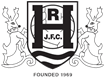 HAMPTON RANGERS  HEALTH AND SAFETY POLICY Policy Statement-   Hampton Rangers are committed to high standards of health and safety. We (Hampton Rangers) are committed to providing a safe working, coaching, learning and teaching environment for all the children that use our centre. All volunteers have a legal responsibility as stated under section 7 of the Health and Safety at work Act 1984 to do everything possible to prevent an accident or injury to themselves, other volunteers or the children involved. It is our policy, as a football club, to maintain these high standards and to ensure everyone associated with the club (including players, managers, coaches, parents together with those persons and supporters of visiting teams) helps to provide a safe environment for the development of those playing football.   Responsibilities    the Clubs Officers, Committee members and team managers/coaches are ultimately responsible for ensuring that the Club’s Health & Safety Policy is implemented and that as far as is reasonably practicable a safe operating environment exists in their areas of operation and activities are conducted in such a manner as to minimize the risk to health and safety.   General Health and Safety Policy   All members and visitors have an obligation to take reasonable care for the health and safety of themselves and other persons who may be affected by their actions and cooperate with the Club to enable any such duty to be complied with. Any hazardous situation should be reported to the Club Secretary who in turn shall advise the Committee.     The Club will ensure that:Goalposts are erected and maintained in accordance with FA Guidelines  All equipment used during training and official matches is well maintained and fit for purpose   and carries no risk to healthHazardous substances are kept in accordance with current Regulations and a review is to be held by the Club Secretary. The Club’s Child Protection Policy and Codes of Conduct are maintained and adheredProviding relevant instruction to volunteers as necessary to ensure health and safety.Ensuring the maintenance of safe environments, including a means of access that is safe and without riskThe health and safety of any vulnerable children is addressed through positive actions.Effective measures including additional policies, fire exits, and evacuation polices are in place to deal with emergencies.UPDATED May 2023HAYLEIGH COWELL